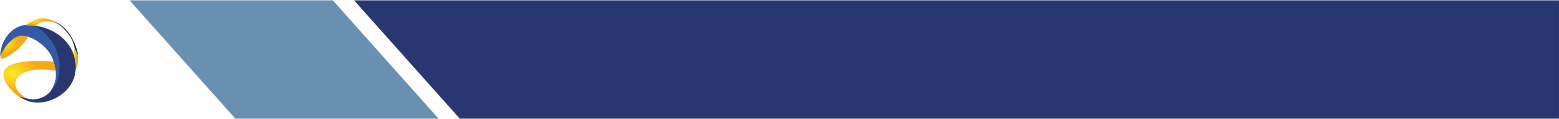 Перечень документов (подлинников и копий), предоставляемых исполнителем коммунальных услуг (УК, ТСЖ) для заключения договора энергоснабженияДокументы заявителяПримечание1.Заявление для заключения договора Бланк заявления можно скачать на сайте ООО «РГМЭК» в разделе Небытовым потребителям // Как заключить/изменить договор // Порядок заключения договора энергоснабжения2.Правоустанавливающие и иные документы:Правоустанавливающие документы имеются у Вашей организации 2.1Свидетельство о государственной регистрации юридического лица Правоустанавливающие документы имеются у Вашей организации 2.2Документ о назначении (избрании) руководителя (приказ, протокол собрания и т.п.)Правоустанавливающие документы имеются у Вашей организации 2.3Документ, подтверждающий полномочия лица заключать договор, подписанный руководителем и заверенный печатью организации  Правоустанавливающие документы имеются у Вашей организации 2.4Свидетельство о постановке на учет в налоговом органе Правоустанавливающие документы имеются у Вашей организации 3.Анкета заявителяБланк анкеты можно скачать на сайте ООО «РГМЭК» в разделе Небытовым потребителям // Как заключить/изменить договор // Порядок заключения договора энергоснабжения4.Проект договора, подписанный со стороны заявителя (2 экз.)Типовые формы договоров энергоснабжения можно скачать на сайте ООО «РГМЭК» в разделе Небытовым потребителям // Как заключить/изменить договор // Типовые формы договоров энергоснабжения5.Лицензия на осуществление предпринимательской деятельности по управлению многоквартирными домами и решение органа государственного жилищного надзора о внесении изменений в реестр лицензий субъекта Российской Федерации - для управляющих организацийДанный документ Вы можете получить в Государственной жилищной инспекции Рязанской области6.Документы, подтверждающие наличие у исполнителя обязанности по содержанию общего имущества в многоквартирном доме и по предоставлению соответствующей коммунальной услуги потребителям или обязанности по содержанию общего имущества в многоквартирном доме в случае заключения договора энергоснабжения в целях содержания общего имущества в многоквартирном домеДанные документы имеются у Вашей организации7.Протокол общего собрания собственников помещений о внесении платы за коммунальные услуги непосредственно ресурсоснабжающим организациям (если такое решение принято) Данные документы имеются у Вашей организации8.Документ, содержащий сведения о размере площади каждого жилого и нежилого помещения, общей площади помещений в МКД Сведения подаются согласно данным техпаспорта на многоквартирный дом9.Документы о технологическом присоединении:Для оформления технических условий (заключений) и акта об осуществлении технологического присоединения Вам необходимо обратиться в сетевую организацию, к объектам электросетевого хозяйства которой (в том числе и опосредованно) присоединены Ваши энергопринимающие устройства. Адреса и контакты сетевых организаций размещены на сайте ООО «РГМЭК» в разделе Небытовым потребителям // Как заключить/изменить договор // Сетевые организации.9.1Технические условия (заключения)Для оформления технических условий (заключений) и акта об осуществлении технологического присоединения Вам необходимо обратиться в сетевую организацию, к объектам электросетевого хозяйства которой (в том числе и опосредованно) присоединены Ваши энергопринимающие устройства. Адреса и контакты сетевых организаций размещены на сайте ООО «РГМЭК» в разделе Небытовым потребителям // Как заключить/изменить договор // Сетевые организации.9.2Акт об осуществлении технологического присоединения Для оформления технических условий (заключений) и акта об осуществлении технологического присоединения Вам необходимо обратиться в сетевую организацию, к объектам электросетевого хозяйства которой (в том числе и опосредованно) присоединены Ваши энергопринимающие устройства. Адреса и контакты сетевых организаций размещены на сайте ООО «РГМЭК» в разделе Небытовым потребителям // Как заключить/изменить договор // Сетевые организации.9.3Акт разграничения балансовой принадлежности электрических сетей Для оформления и подписания акта разграничения балансовой принадлежности Вам необходимо обратиться в сетевую организацию (иному владельцу объектов электросетевого хозяйства, производителем электрической энергии (мощности)), к чьим сетям (энергетическим установкам) присоединены Ваши энергопринимающие устройства9.4Акт разграничения эксплуатационной ответственности сторон Для оформления и подписания акта разграничения эксплуатационной ответственности Вам необходимо обратиться в сетевую организацию (иному владельцу объектов электросетевого хозяйства, производителем электрической энергии (мощности)), к чьим сетям (энергетическим установкам) присоединены Ваши энергопринимающие устройства10.Акт допуска прибора учета в эксплуатацию (при наличии)Акт допуска прибора учета в эксплуатацию оформляет гарантирующий поставщик ООО «РГМЭК».11.Акт аварийной и технологической брони (при наличии)Составляется потребителем и согласовывается сетевой организацией (иным владельцем объектов электросетевого хозяйства, производителем электрической энергии (мощности)), к чьим объектам электросетевого хозяйства (энергетическим установкам) присоединены энергопринимающие устройства потребителя.12.Однолинейная схема электрической сети потребителя с указанием точек присоединения к объектам электросетевого хозяйстваСхема составляется потребителем и отображает все элементы электрической сети объекта с указанием его характеристик и параметров.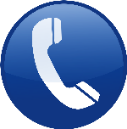 Получить дополнительную информацию либо разъяснения Вы можете по телефонам контактного центра: +7(4912)90-87-90 8-800-250-50-78 (звонок бесплатный)